В детском саду № 22 «Улыбка» 11.04.2019гг. состоялось отчетно – выборное собрание. Пополнился актив профсоюзной организации ее членами. Наш детский сад еще очень молодой, но развивается быстрыми темпами. Нас ждет впереди много интересных дел, так как жизнь не стоит на месте. Хочется пожелать всем насыщенной, интересной, и эффективной деятельности, позволяющей реализовать намеченные планы.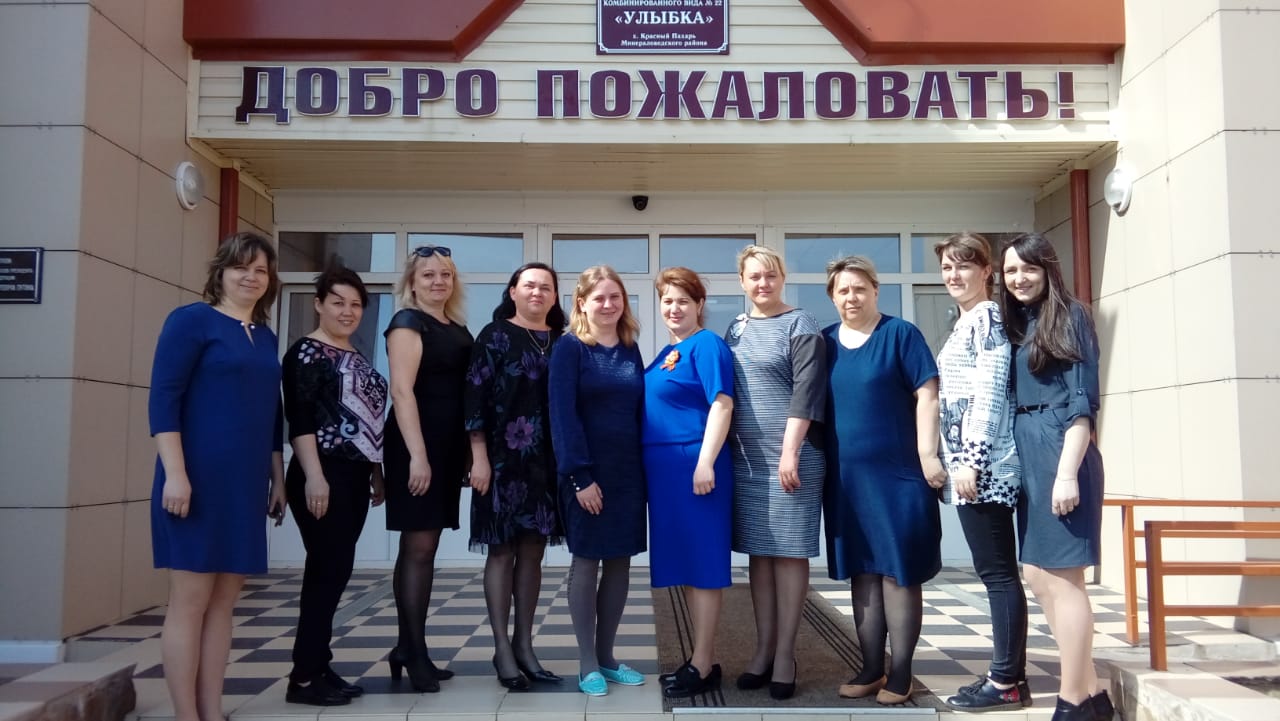 